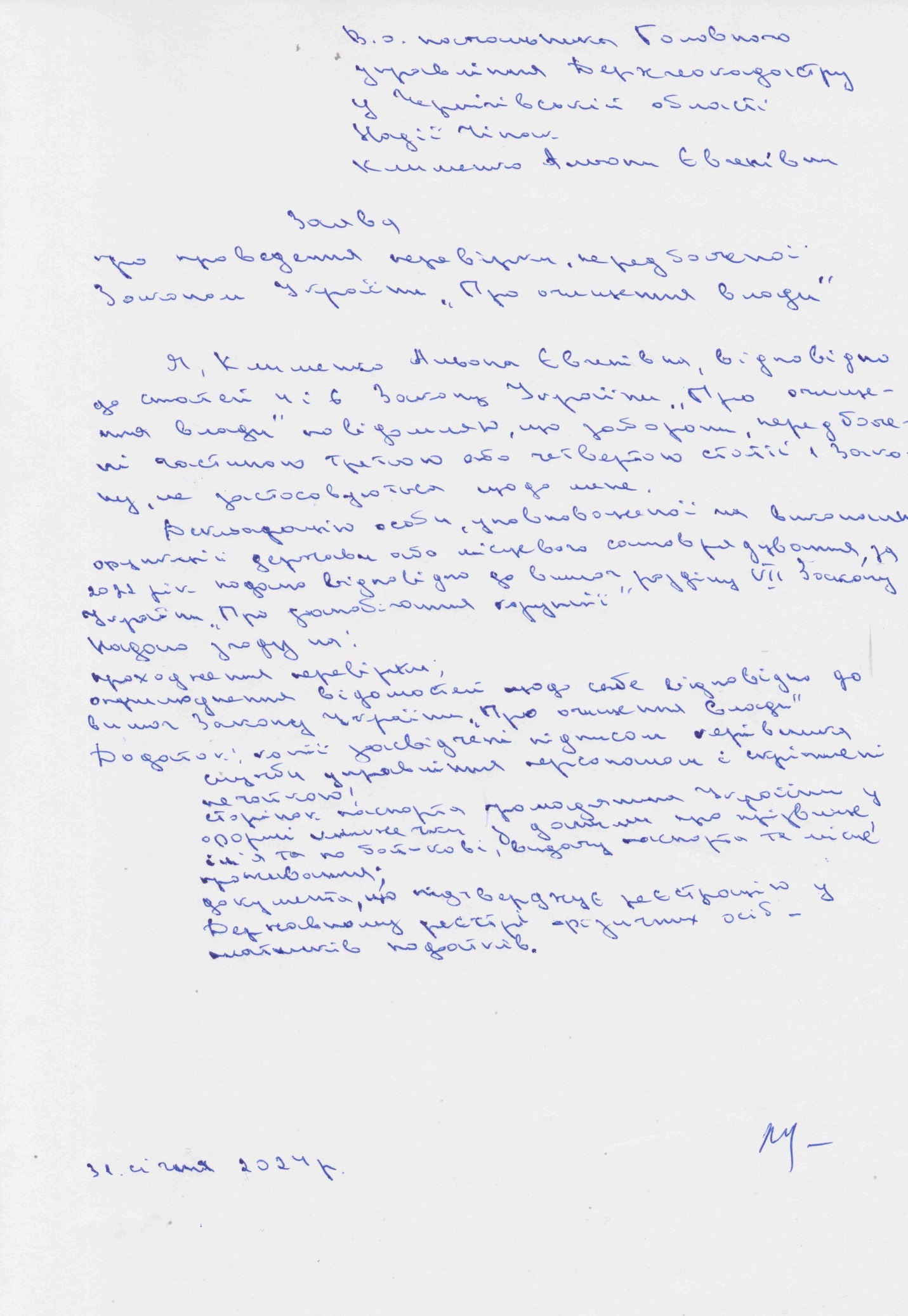 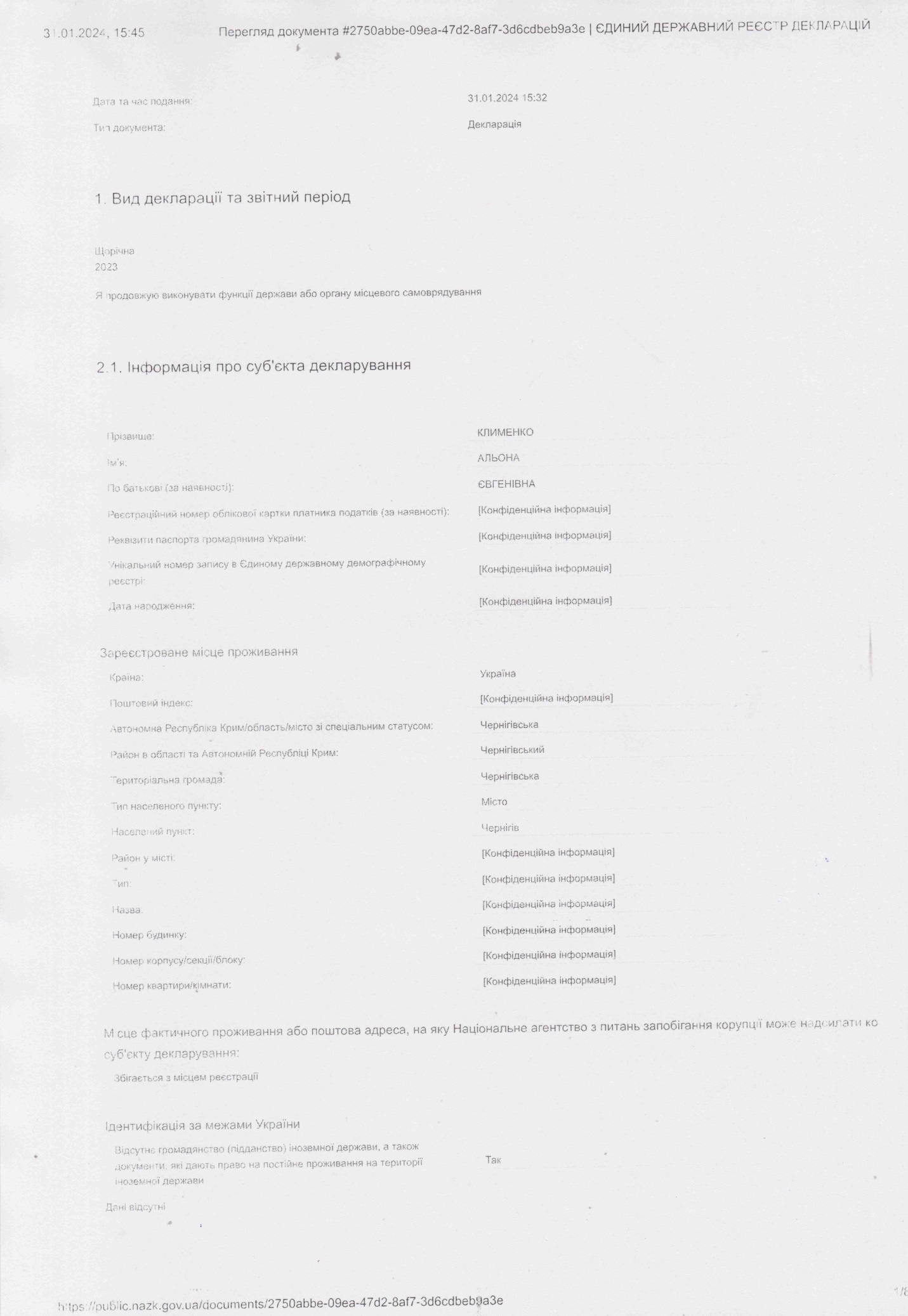 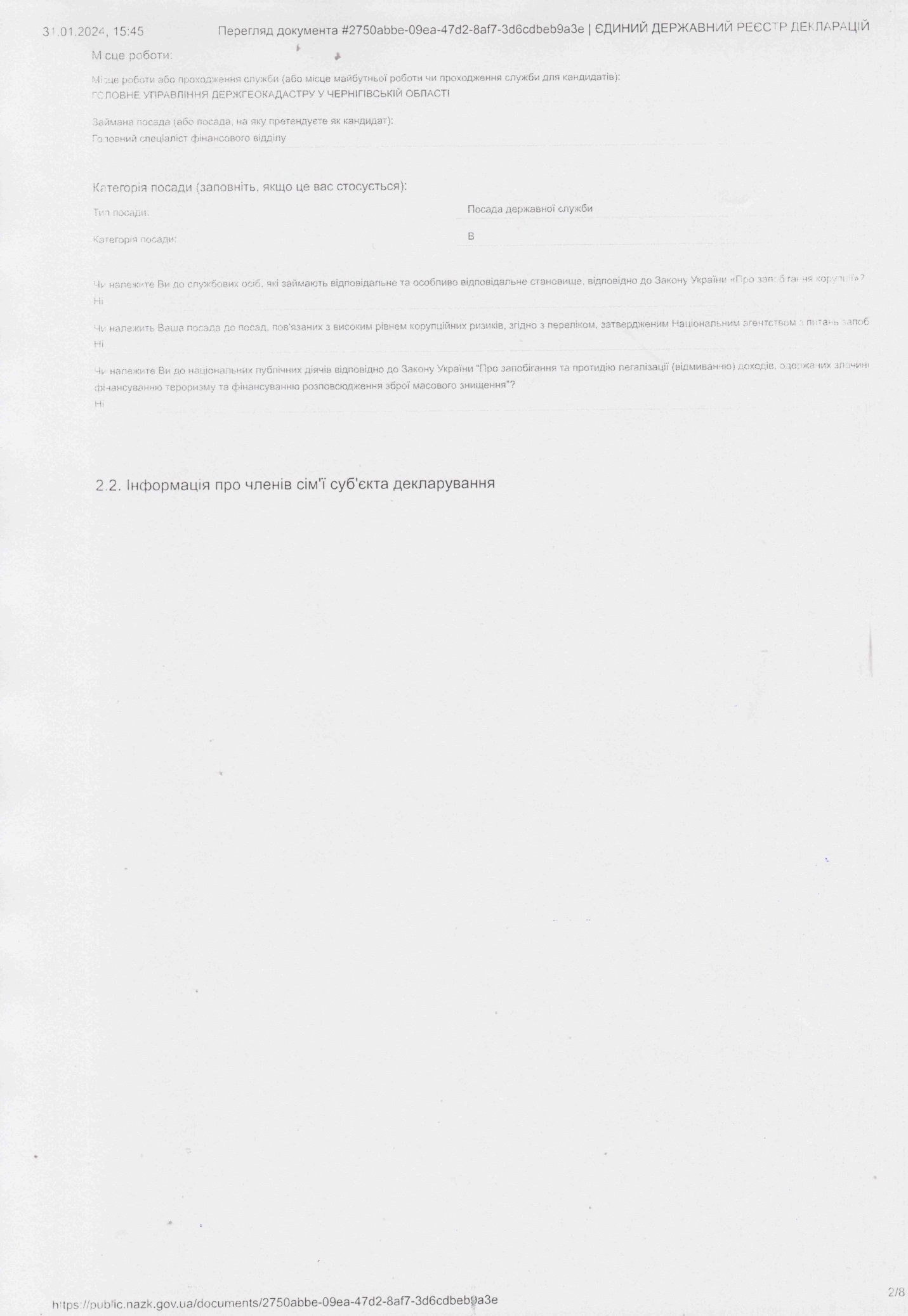 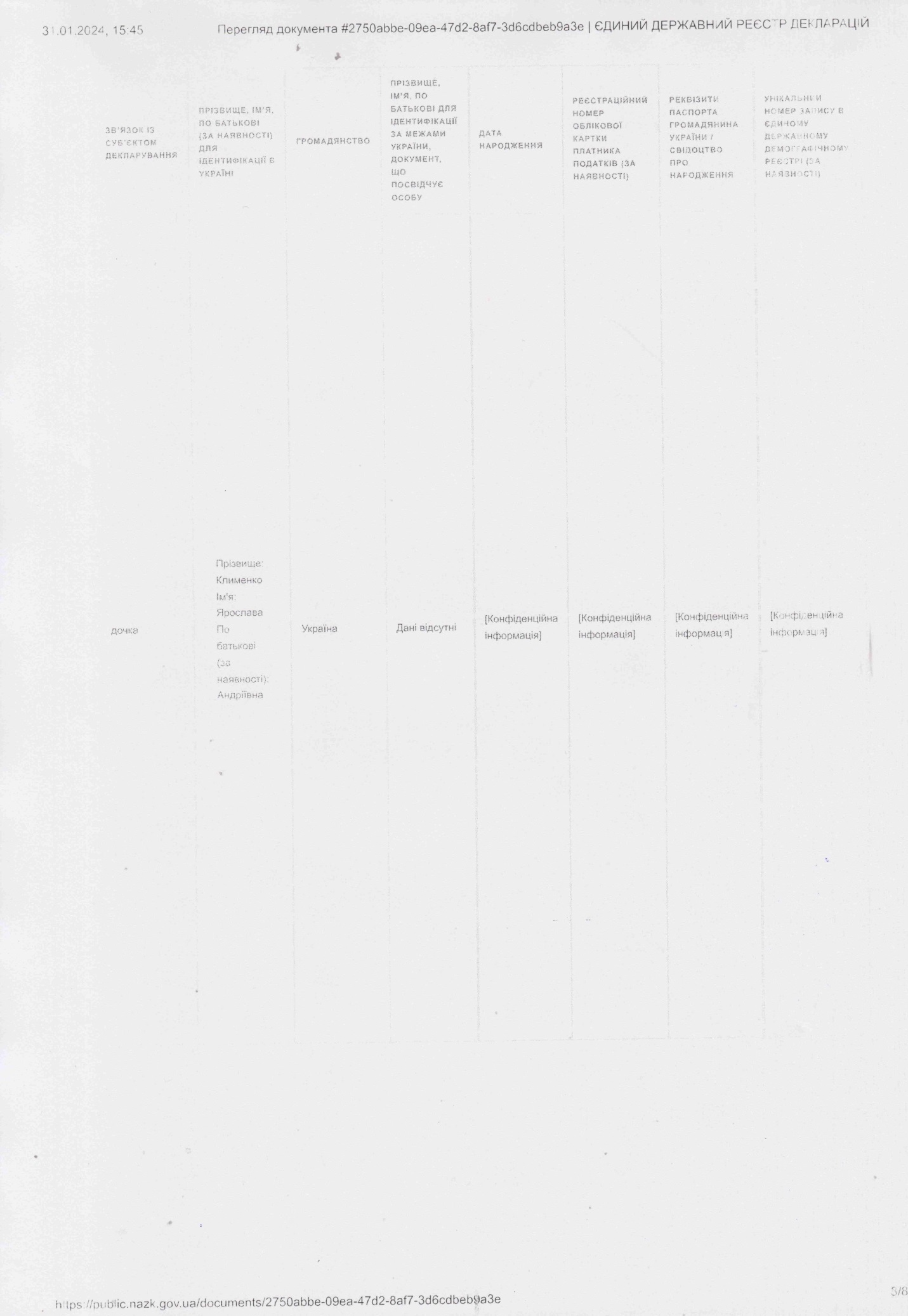 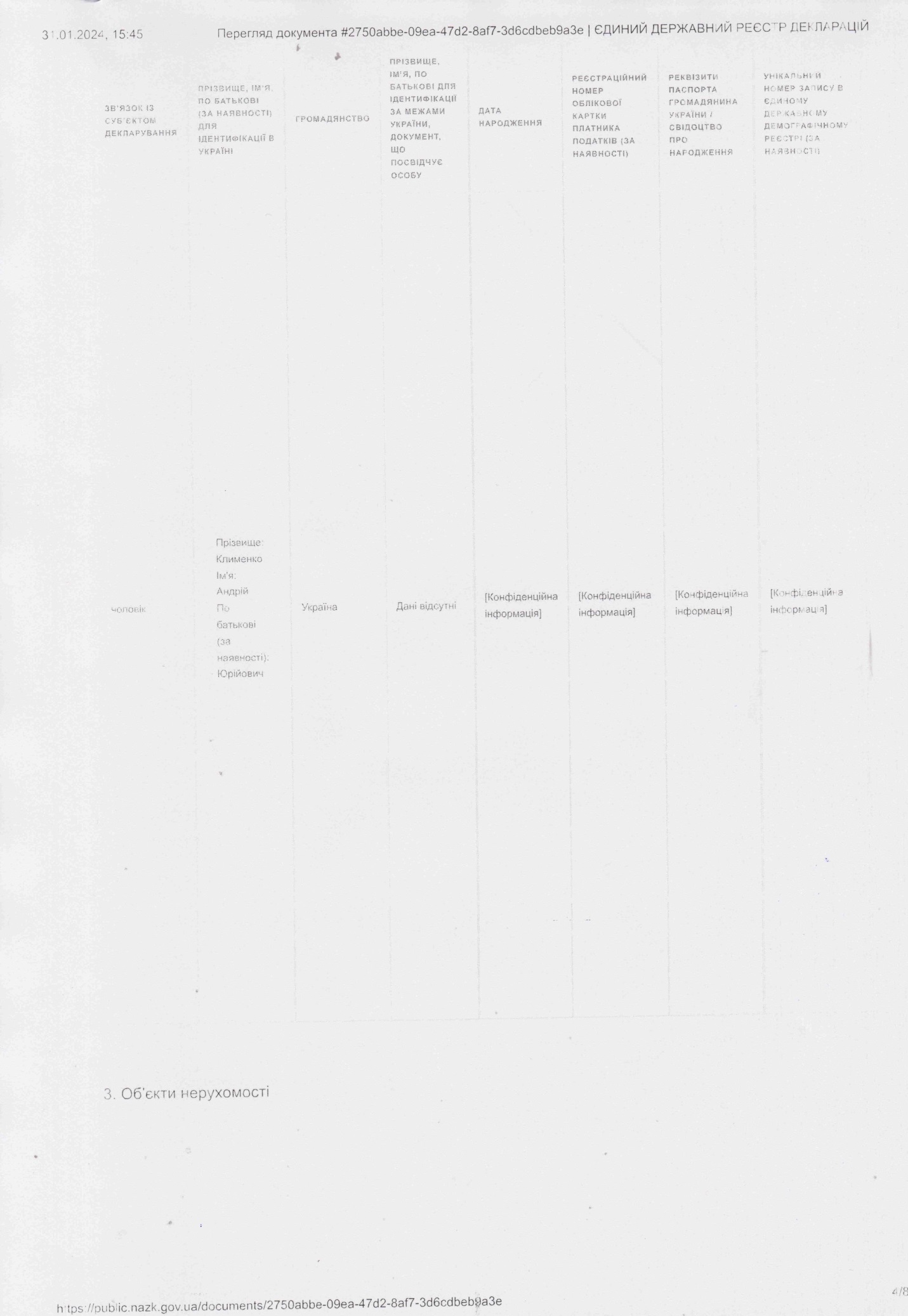 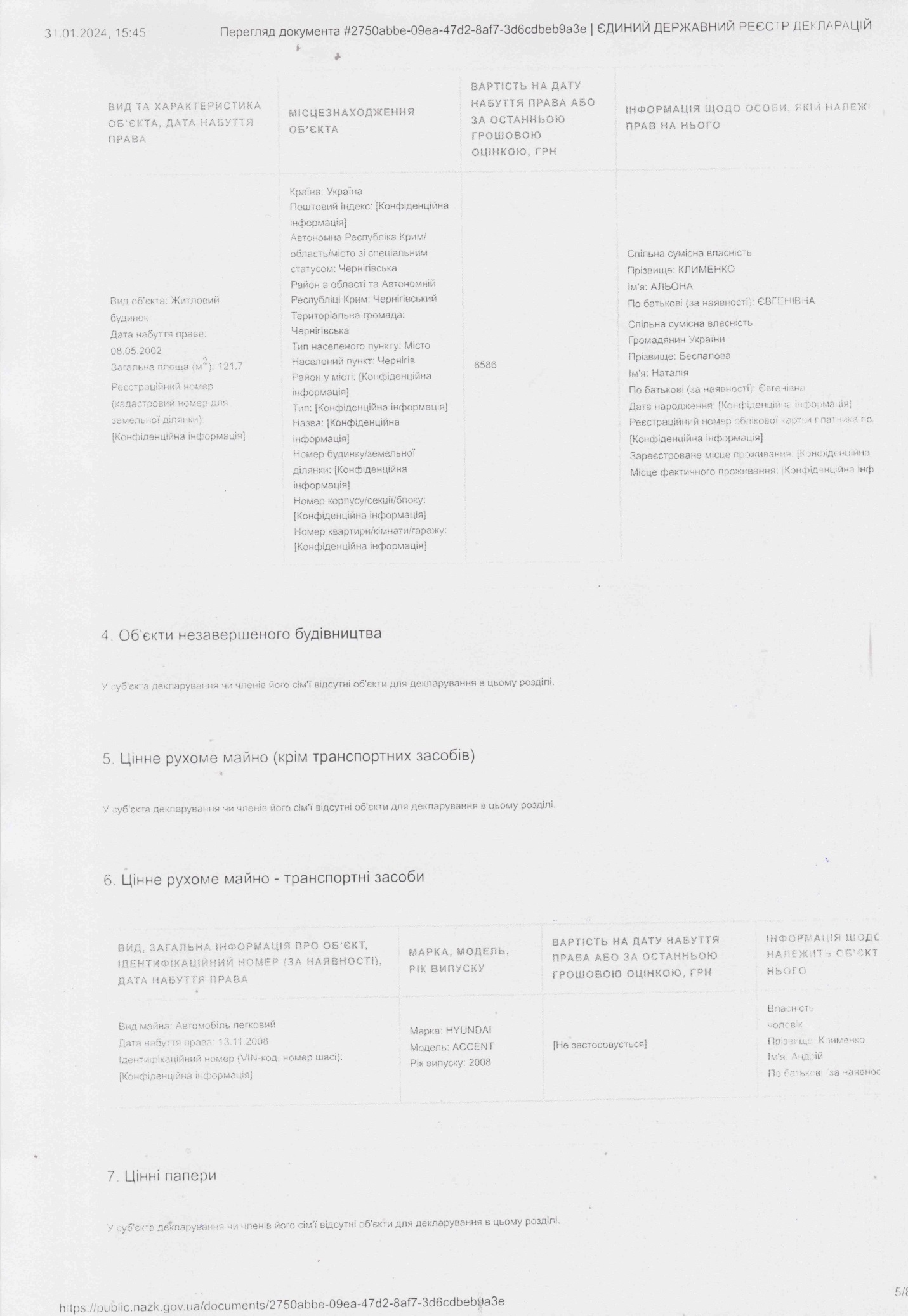 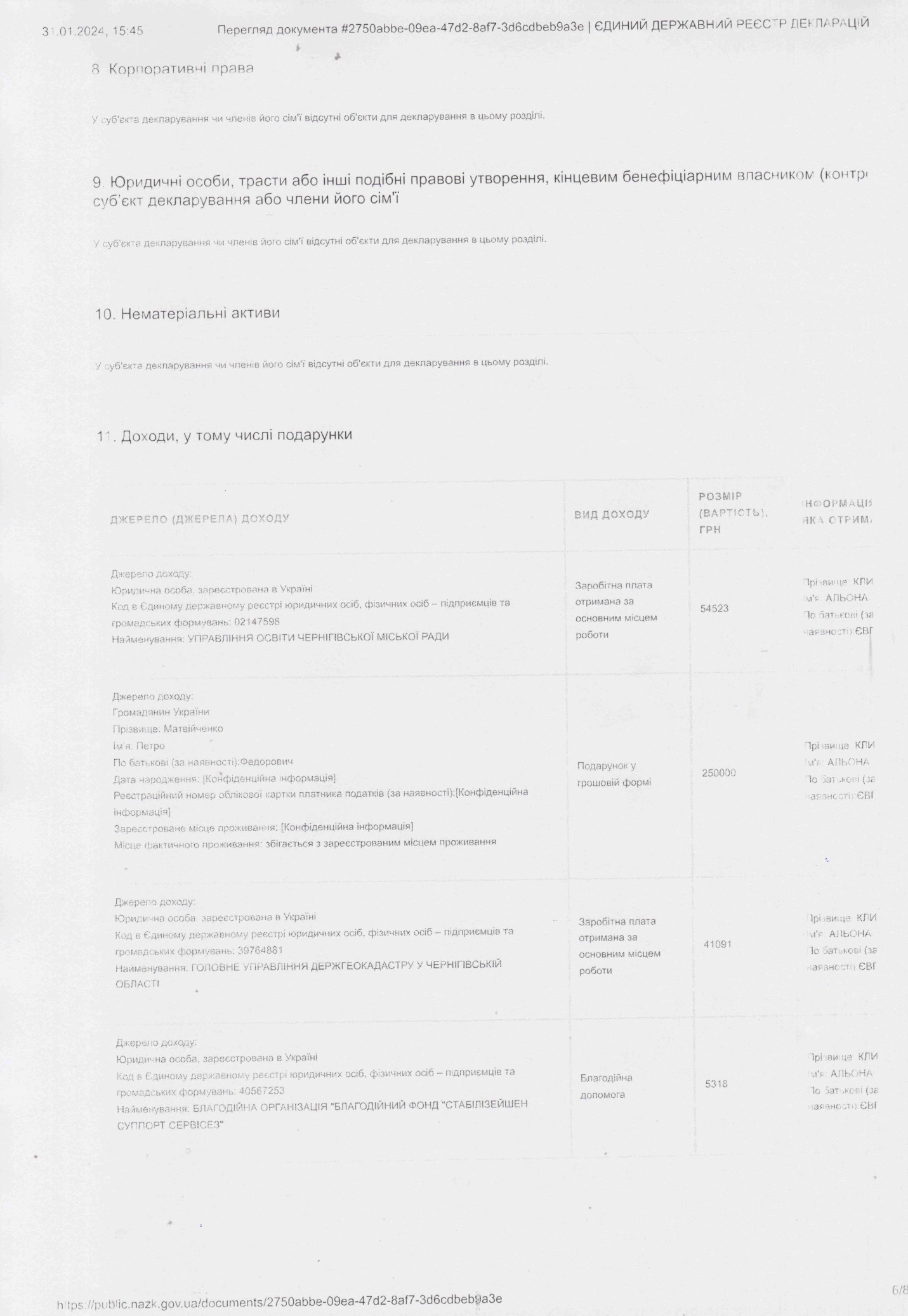 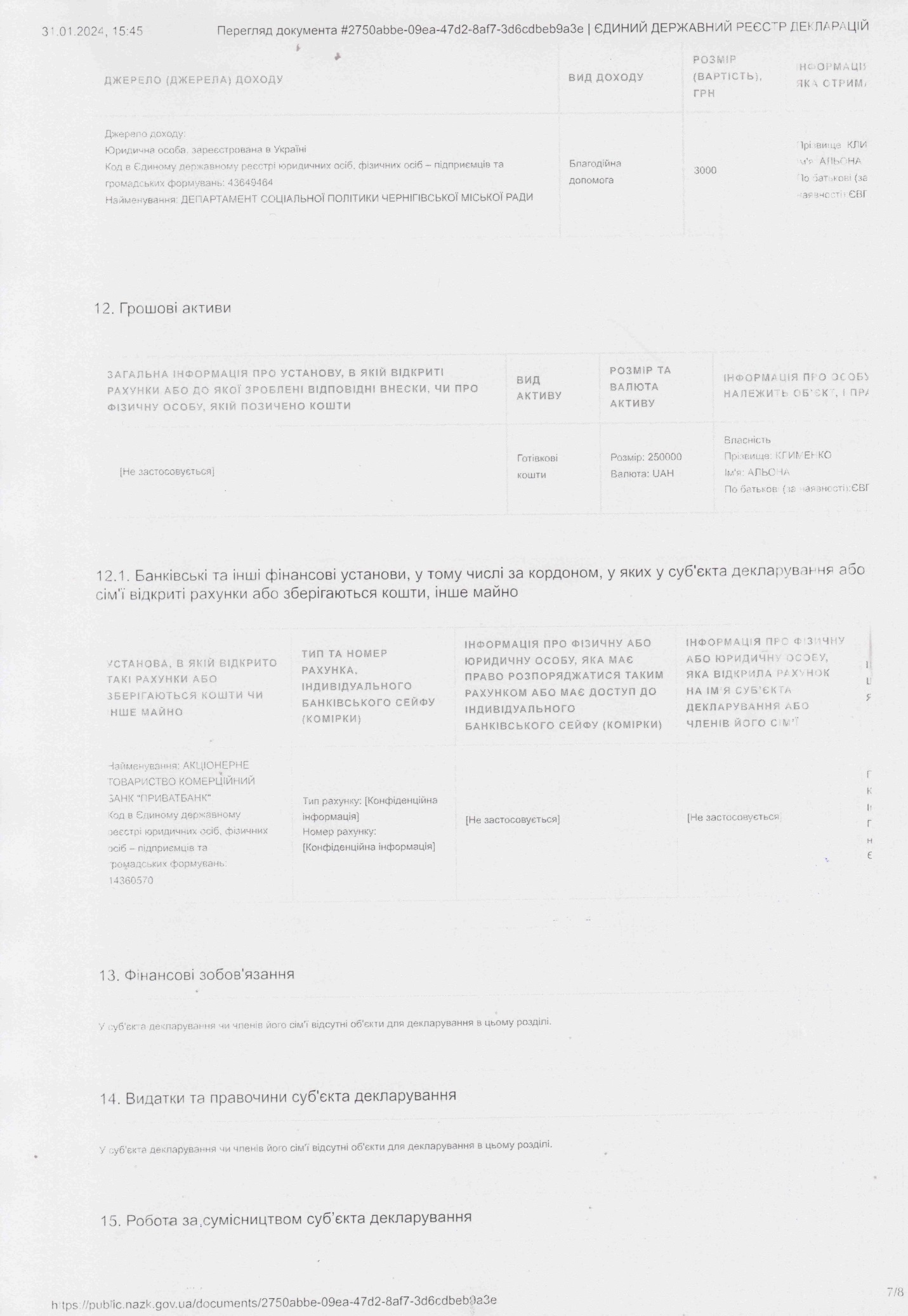 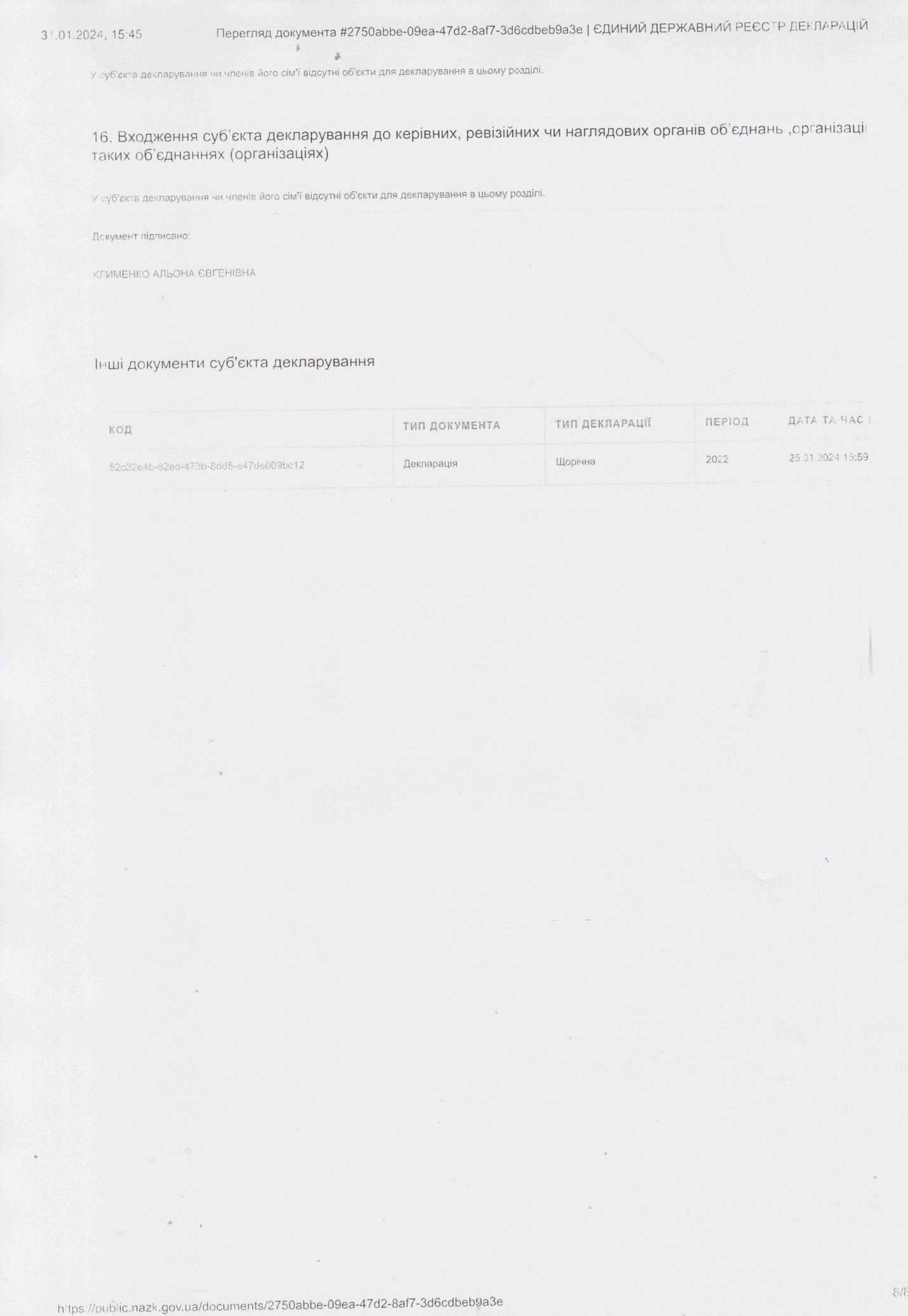 https://public.nazk.gov.ua/documents/2750abbe-09ea-47d2-8af7-3d6cdbeb9a3e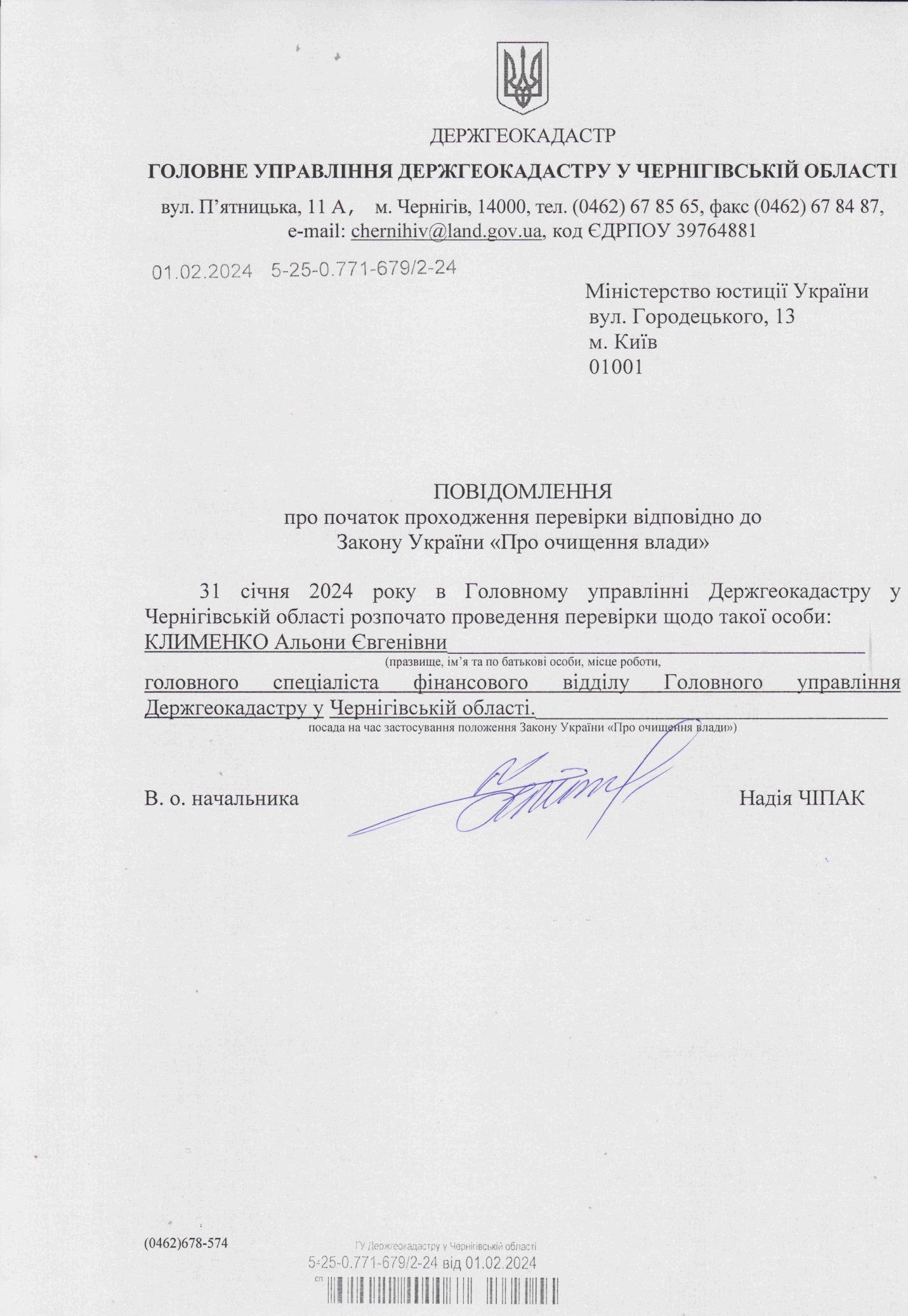 